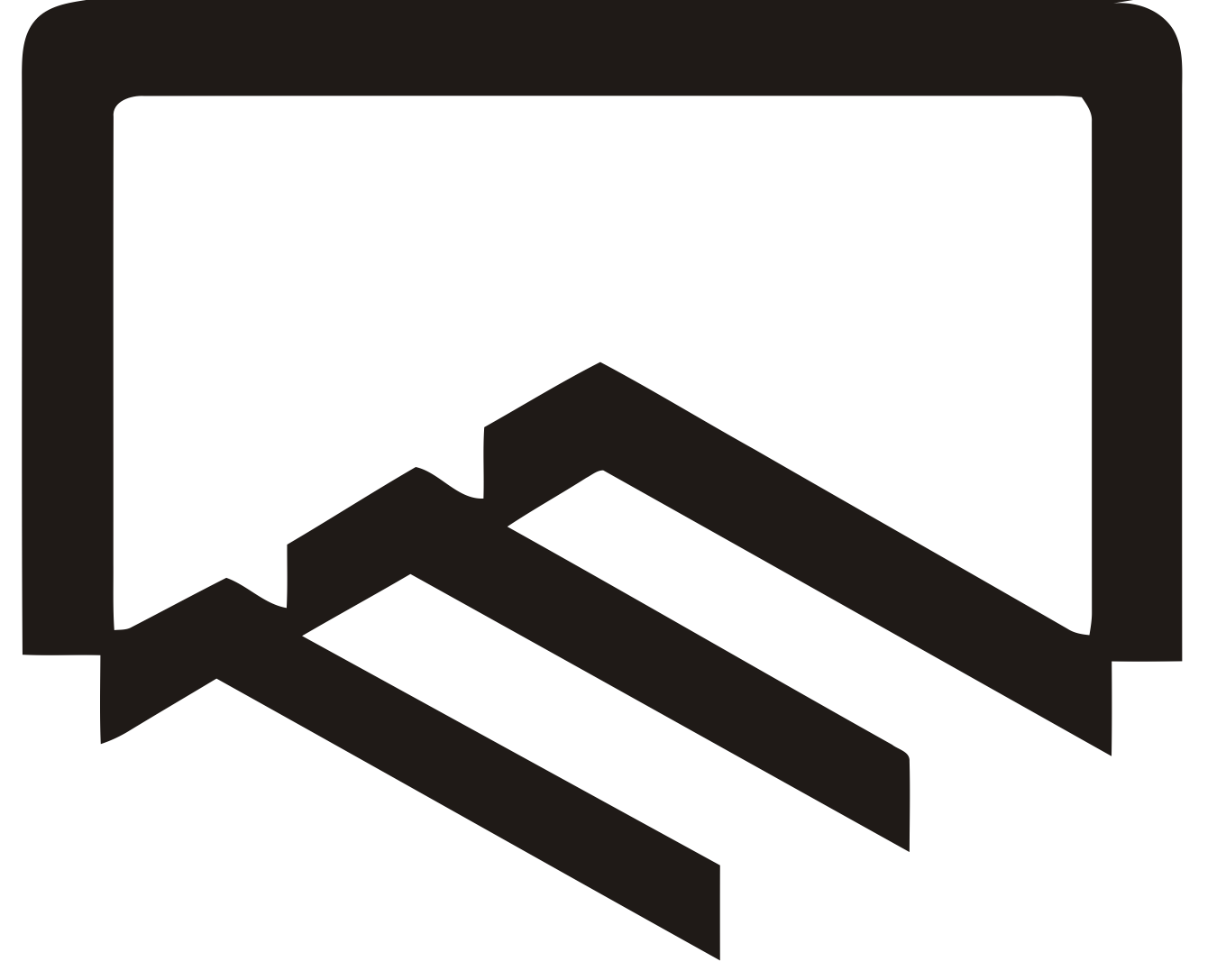 سازمان نظام مهندسی ساختمان استان کهگیلویه و بویراحمدفراخوان مسابقه طراحی معماری ساختمان نظام مهندسی نمایندگی کهگیلویه شعبه دهدشترویکرد مسابقهمهم ترین رسالت سازمان نظام مهندسی ساختمان بالا بردن کیفیت ارائه خدمات مهندسی در سطح استان می‌باشد ، همچنین ساختمان نظام مهندسی متبلور بالاترین سطح از توانمندی‌های جامعه مهندسی  است . طبق قانون نظام مهندسی و کنترل ساختمان یکی از وظایف هیئت مدیره‌های سازمان دفاع از حقوق اجتماعی حیثیت حرفه‌ای اعضا و تشویق و حمایت از فعالیت‌های با ارزش و برگزاری مسابقه‌های حرفه‌ای و تخصصی و معرفی طرح‌های ارزشمند است. در همین راستا مقرر شده است طراحی معماری ساختمان نظام مهندسی نمایندگی کهگیلویه از طریق مسابقه طراحی درون استانی واگذار شود.موضوع مسابقهطراحی معماری ساختمان و محوطه نظام مهندسی نمایندگی کهگیلویه با زیربنای  حداکثر 600 متر مربع در دو طبقه همکف و اول، با حداکثر سطح اشغال 50 درصد در زمینی به مساحت 694 متر مربع واقع در دهدشت خیابان دادگستریمخاطبان و عوامل مسابقهاز کلیه مهندسین معمار شاغل در استان دارای صلاحیت طراحی معماری جهت شرکت در مسابقه دعوت به عمل می‌آید.نماینده هیئت مدیره در مسابقه طراحی معماری : دکتر حمید اسکندری مسئول دبیرخانه مسابقه : سرکار خانم حشمتی زمان بندی مسابقهزمان انتشار فراخوان :  14/06/1402آخرین مهلت ثبت نام  :  22/06/1402آخرین مهلت تحویل مدارک طراحی به دبیرخانه تا پایان وقت اداری  : 08/07/1402شرایط مسابقهکلیه مدارک ارسالی باید فاقد نام و مشخصات طراح باشد و تنها کد شرکت در مسابقه به صورت واضح و مشخص پایین و گوشه سمت چپ شیت درج گردد. درج نام و مشخصات بر روی مدارک باعث حذف طرح از داوری می‌شود. آثاری که پس از مهلت تحویل به دبیرخانه برسند در داوری شرکت داده نخواهند شد . لازم است تمام مدارک به شرح خواسته شده تهیه گردد و مدارک ناقص در داوری شرکت داده نخواهند شد. ایده طرح نباید تکراری یا کپی برداری بوده است . برگزار کننده در استفاده از طرح‌های ارسال شده اعم از برنده و غیر برنده مختار بوده و تعهدی در اجرا کردن طرح‌های برنده یا عقد قرارداد با برندگان مسابقات را ندارد.  در صورت عقد قرارداد تکمیل طراحی با هر یک از شرکت کننده‌های در مسابقه ، ادامه روند طراحی و تحویل نقشه‌ها و تکمیل آنها زیر نظر یکی از داوران مسابقه صورت خواهد گرفت . برگزار کننده تعهدی در مقابل بازگرداندن آثار به شرکت کنندگان ندارد و  شرکت در مسابقه به منزله پذیرش کلیه شرایط مسابقه است . جوایز مسابقهجایزه نفر اول مبلغ ۳۰ میلیون تومان به همراه لوح تقدیر جایزه نفر دوم مبلغ ۱۰ میلیون تومان به همراه لوح تقدیرمعیارهای داوریمیزان تطابق و هماهنگی با سایت و بستر طرح نوآوری و خلاقیتهماهنگی و همسازی با بسترهای معماری سنتی شهرستان کهگیلویهرعایت کلیه ضوابط مقررات ملی ساختمان توجه به شاخص‌های اصلی معماری پایدار در نظر گرفتن ضوابط مربوط به معلولین پیش بینی الزامات ساز ه ای و تاسیساتی در طرحمدارک تحویلی مسابقه نقشه‌ها بر روی شیت‌های ۵۰*۷۰ (حداقل 3 و حداکثر ۶ شیت) ارائه گردد. نقشه ها و شیت ها بر روی یک لوح فشرده نیز ارائه گردد.مراحل شکل‌گیری طرح و ایده پردازی سایت پلان همراه با طراحی محوطه با مقیاس 200/1 پلان طبقات با مبلمان و اندازه گذاری با مقیاس 100/1 حداقل یک نمای اصلی و دو برش طولی و عرضی به مقیاس 100/1تصاویر سه بعدی داخلی و خارجیبرنامه فيزيكي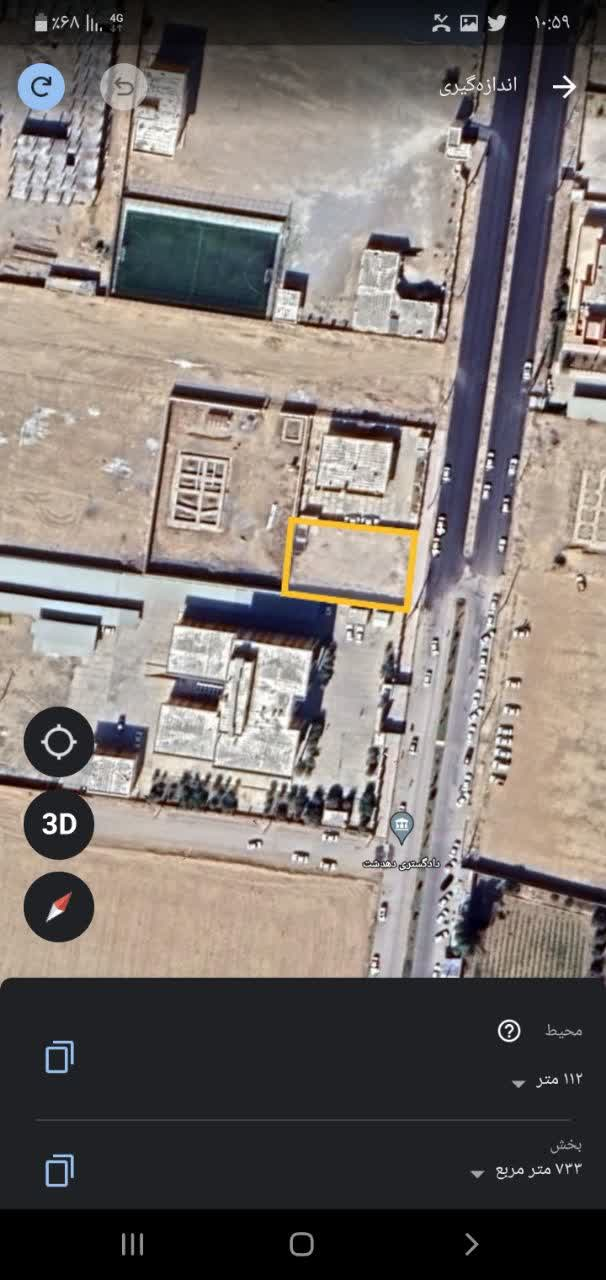 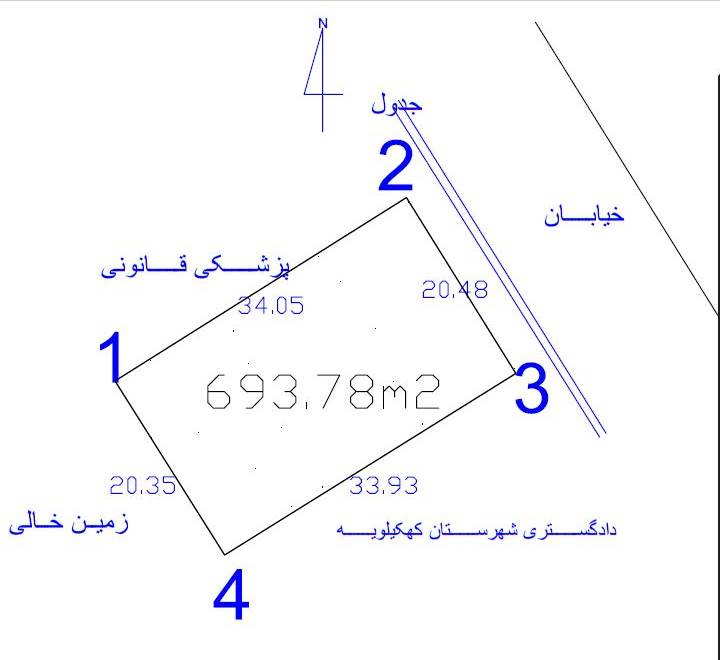 پلان موقعیت و تصاویر مربوطه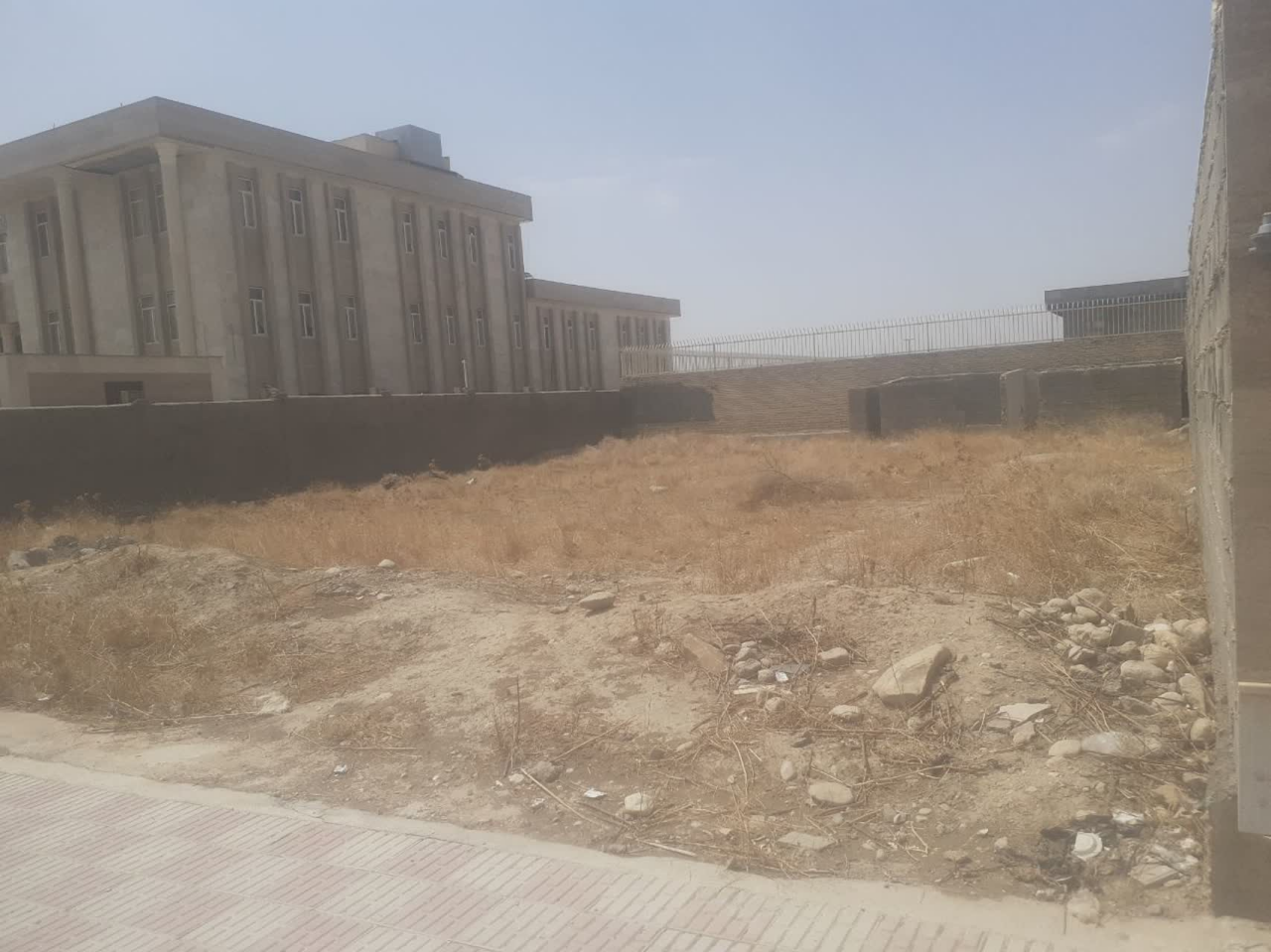 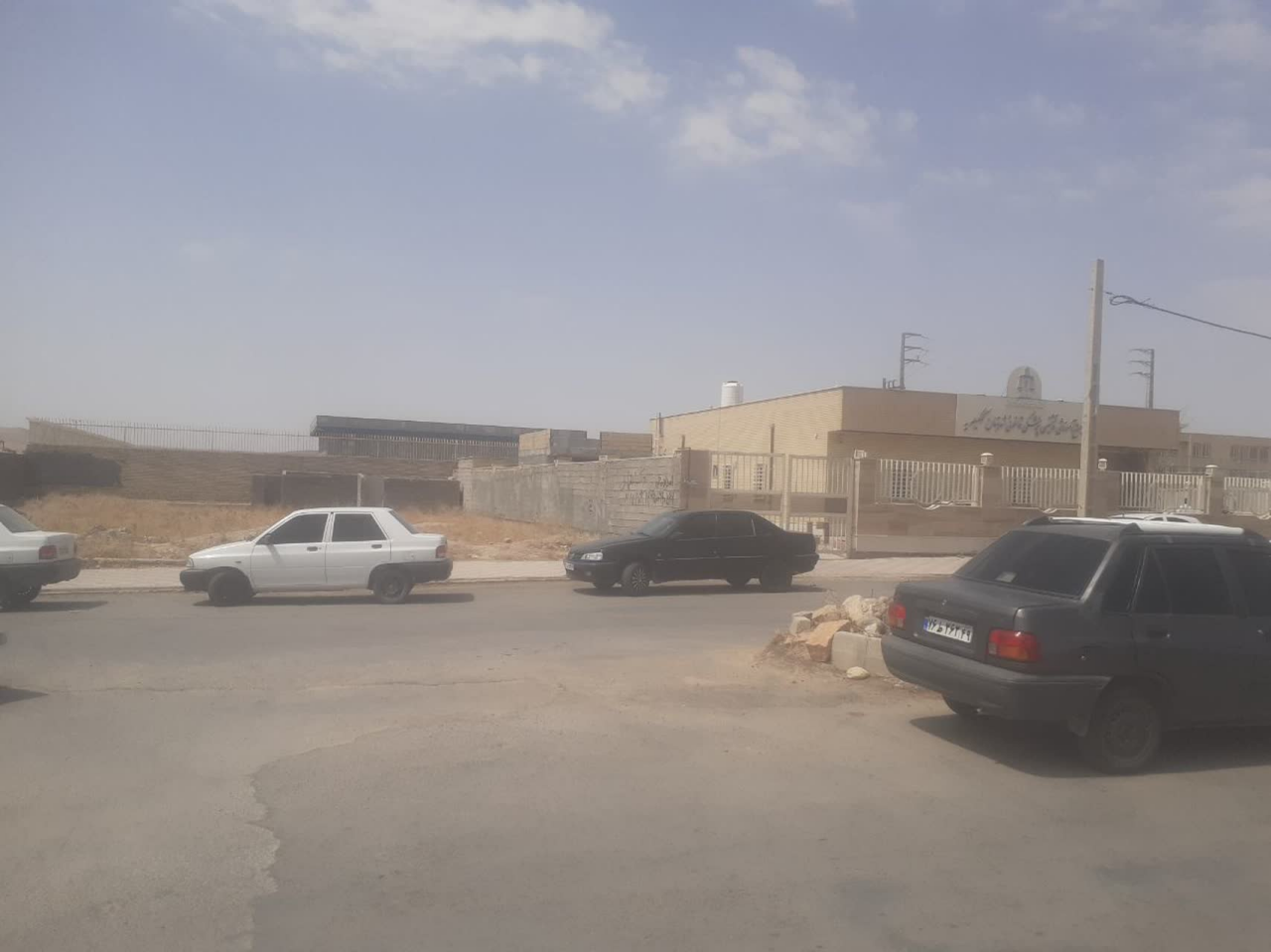 فضاهاتعدادزیربنا (متر مربع)1پیشخوان خدمات مهندسی1902اتاق رئیس1203اتاق مسئول خدمات1154اتاق بایگانی1125سالن جلسات1406سرویس بهداشتی257نمازخانه1168سوئیت مهمانسرا2259پارکینگ1به ازای هر۵۰ متر مربع یک عدد پارکینگ 10آبدارخانه110انبار11011فضاهای ارتباطی و راهروها1۲5 درصد زیربنا